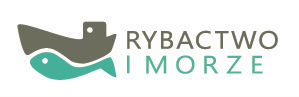 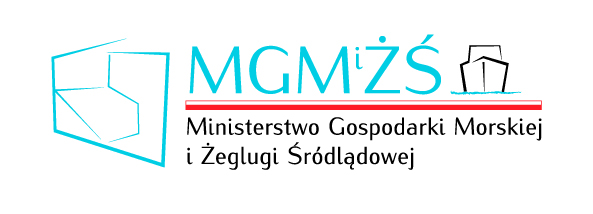 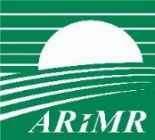 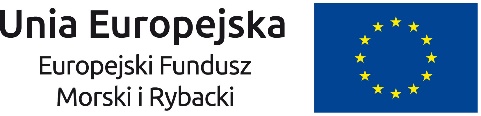 Zadanie dotyczy realizacji operacji p.n. „Ekspozycja morska i rybacka na Zamku w Darłowie – odbudowa historycznej chaty szachulcowej na potrzeby stworzenia miejsca ekspozycji marynistycznych Zamku Książąt Pomorskich – Muzeum w Darłowie”          w ramach działania „Realizacja lokalnych strategii rozwoju kierowanych przez społeczność” objętego Priorytetem 4. Zwiększenie zatrudnienia i spójności terytorialnej, zawartym w Programie, w tym związane z realizacją operacji własnych LGD, w ramach celu „Propagowanie dobrostanu społecznego i dziedzictwa kulturowego na obszarach rybackich i obszarach akwakultury, w tym dziedzictwa kulturowego, rybołówstwa i akwakultury oraz morskiego dziedzictwa kulturowego”, obejmującej „Tworzenie, rozwój oraz wyposażenie infrastruktury turystycznej i rekreacyjnej, przeznaczonej na użytek publiczny, historycznie lub terytorialnie związanej z działalnością rybacką”.Umowa o dofinansowanie Nr 00203-6523.2-SW1610255/18/19 z dnia 16 kwietnia 2019r.zał. nr 2 do SIWZDruk „OFERTA”    .....................................................                                                                                                               pieczęć wykonawcy                                        OFERTANawiązując do ogłoszenia o przetargu nieograniczonym zamieszczonym w Biuletynie Zamówień Publicznych, na stronie internetowej Zamku Książąt Pomorskich – Muzeum w Darłowie, oraz wywieszonym na tablicy ogłoszeń w siedzibie zamawiającego,Firma ..............................................................................................................................................................................................................................................................................................................................................................................................................................................................(nazwa i adres wykonawcy)...................................................................................................................................................................................................................................................................................................................................................................................................................................................................................................................................................................................................................(REGON, NIP, nr tel/faksu, e-mail)składa ofertę na:„Odbudowa historycznej chaty szachulcowej na potrzeby stworzenia miejsca ekspozycji marynistycznych Zamku Książąt Pomorskich – Muzeum w Darłowie”1. Kryteria oceny ofert:Kryterium – cena            Oferujemy wykonanie przedmiotu zamówienia w całości za cenę:   cena netto ......................................................... zł.(słownie:..........................................................................................................................zł),   podatek VAT  ........ % tj. ................................... zł.   cena brutto ........................................................ zł.(słownie:..........................................................................................................................zł),Kryterium – okres skrócenia terminu wykonania całości zadaniaOFERUJĘ/OFERUJEMY wykonanie przedmiotu zamówienia w terminie do dnia ……………………... 2020r., czyli krótszym od terminu zakładanego przez Zamawiającego o ………………………………….. dni.2. Oświadczamy, że zapoznaliśmy się z przedmiotem zamówienia i warunkami zawartymi w Specyfikacji Istotnych Warunków Zamówienia oraz  wzorem umowy i nie wnosimy do nich zastrzeżeń. 3. Oświadczamy, że spełniamy warunki określone przez Zamawiającego, zawarte w Specyfikacji  Istotnych Warunków Zamówienia.4. Oświadczamy, że jeżeli nasza oferta zostanie wybrana, zobowiązujemy się do udzielenia gwarancji zgodnie z postanowieniami określonymi we wzorze umowy.5. Oświadczamy, że uważamy się za związanych niniejszą ofertą na czas podany w Specyfikacji Istotnych Warunków Zamówienia.6. Oświadczamy, że jeżeli nasza oferta zostanie wybrana, zobowiązujemy się do zawarcia umowy na warunkach określonych we wzorze umowy, w miejscu i terminie określonym przez Zamawiającego. 7. Oświadczamy, że dysponujemy osobami odpowiedzialnymi za realizację przedmiotu zamówienia.8. Oświadczamy, że wypełniliśmy obowiązki informacyjne przewidziane w art. 13 lub art. 14 RODO  wobec osób fizycznych, od których dane osobowe bezpośrednio lub pośrednio pozyskaliśmy w celu ubiegania się o udzielenie zamówienia publicznego w niniejszym postępowaniu (z wyłączeniem sytuacji, gdy wykonawca nie przekazuje danych osobowych innych niż bezpośrednio jego dotyczących lub zachodzi wyłączenie stosowania obowiązku informacyjnego, stosownie do art. 13 ust. 4 lub art. 14 
ust. 5 RODO).9. Wyrażamy zgodę na przetwarzanie danych osobowych przez Zamawiającego – Zamek Książąt Pomorskich – Muzeum w Darłowie - z siedzibą przy ul. Zamkowej 4, 76 – 150 Darłowo zawartych             w ofercie w celu i zakresie niezbędnym do realizacji sprawy objętej w niniejszym postępowaniem przetargowym.10. Czy Wykonawca jest mikroprzedsiębiorstwem, bądź małym lub średnim przedsiębiorstwem?□ TAK 					□ NIEIntegralną część oferty stanowią załączniki:........................................................                     6. ......................................................................................................................                     7. ......................................................................................................................                     8. ......................................................................................................................                     9. ......................................................................................................................                    10. .............................................................Złożona oferta liczy ............. kolejno ponumerowanych stron....................................................				          ..........................................................................         miejscowość, data					                pieczęć i podpisy osób uprawnionych do                             					                            zaciągania zobowiązań w imieniu wykonawcy                                                                                                                         (wskazanych w dokumencie uprawniającym                                                                                                                     do występowania w obrocie prawnym                                                                                                                      lub posiadających pełnomocnictwo)